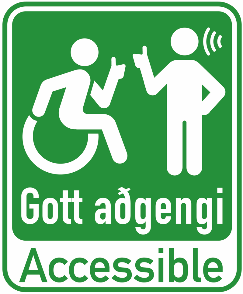 SÉRSTÖK VIÐMIÐ VEGNA AÐGENGIS FYRIR HEYRNARSKERTA OG HEYRNARLAUSA VIÐBÓT VIÐ GRUNNVIÐMIÐ SJÁLFSMAT með leiðbeiningum fyrir fyrirtæki í ferðaþjónustu1. útgáfa 2022Gott aðgengi er samstarfsverkefni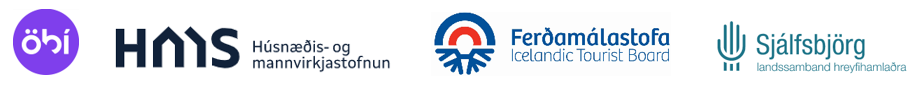 Eftirfarandi viðmið eru viðbót við grunnviðmið fyrir fatlaða og taka kaflaheiti og númer viðmiða mið af þeim. Fyrirtæki sem telja sig uppfylla lágmarkskröfur í hverjum kafla fá merki sem táknar gott aðgengi fyrir heyrnarskerta og heyrnarlausa. Mikilvægt er að kynna sér leiðbeiningar sem fylgja viðmiðum.   Áður en hafist er handa er best að vista skjalið á eigin tölvu. 1.2  Rekstrar- og starfsmannamál1.2  Rekstrar- og starfsmannamálJáNeiÁ ekki viðAthugasemdir/minnisatriðiLágmarkskröfurLágmarkskröfur1.2.1Helstu upplýsingar fyrir viðskiptavini/gesti eru til  á rituðu máli, á prenti og/eða á heimasíðu1.2.2Starfsfólk fær fræðslu um þarfir heyrnarskertra og heyrnarlausra, m.a. einföld samskiptaráð:Að tala hægt og skýrt.Að gæta þess að viðskiptavinur/gestur sjái framan í þann sem talar.Að lýsing sé nægjanleg til að viðskiptavinur/gestur geti lesið af vörum starfsmanns.ÆskilegtÆskilegtEngar ábendingar til viðbótar við grunnviðmið4.2 Afgreiðslu-, móttöku- og veitingaborð4.2 Afgreiðslu-, móttöku- og veitingaborðJáNeiÁ ekki viðAthugasemdir/minnisatriðiLágmarkskröfur  Lágmarkskröfur  4.2.1Búnaður (tónmöskvi)  fyrir heyrnarskert eða heyrnarlaust fólk er til staðar við afgreiðslu, móttöku- og/eða upplýsingaborð. Sendir og/eða merki er sýnilegt.Leiðbeiningar/útskýringar Tónmöskvar; sendir tengdur við hljóðnema sem starfsmaður talar í (má einnig tengja við aðra hljóðgjafa, tölvur, sjónvörp o.fl). Sendir þarf að vera sýnilegur svo að heyrnarskertir viti að tónmöskvi er til staðar. Mikilvægt er að merkja afgreiðslu með alþjóðlegu merki fyrir tónmöskva. Áríðandi er að ákveðinn starfsmaður beri ábyrgð á að búnaður sé ávallt tengdur og að starfsfólk kunni að nota hann.Nánari upplýsingar á hti.isÆskilegt Æskilegt 4.2.2Á gististöðum er í boði að fá lánaða sérstaka vekjaraklukku, t.d. TravelTim, sem vekur með háu hljóði eða blikkandi skæru ljósi og/eða titringi.4.2.3Á gististöðum er til staðar er öryggisbúnaður (hótelsett) fyrir heyrnarskert eða heyrnarlaust fólk til að taka með sér inn á herbergi. Búnaðurinn virkar sem dyrabjalla og vekjari og tengist öryggiskerfi ef upp kemur eldur.8.2 Flóttaleiðir8.2 FlóttaleiðirJáNeiÁ ekki viðAthugasemdir/minnisatriðiLágmarkskröfurLágmarkskröfur8.2.1Brunaboði með blikkljósum er á lykilstöðum og svæðum (sbr. brunahönnun og/eða viðbragðáætlun).Leiðbeiningar/útskýringar:Sjá kafla 9.4.2, liður nr. 2Leiðbeiningar við byggingareglugerð 112/2012ÆskilegtÆskilegtEngar ábendingar til viðbótar við grunnviðmið.10.2 Lyftur (þar sem við á)10.2 Lyftur (þar sem við á)JáNeiÁ ekki viðAthugasemdir/minnisatriðiLágmarkskröfurLágmarkskröfur10.2.1Ljós og hljóðmerki sem segir til um staðsetningu lyftu.Leiðbeiningar/útskýringar:Sjá kafla 6.4.12, viðmiðunarregla nr. 2  Leiðbeiningar við byggingareglugerð 112/201210.2.2Ljós og hljóðmerki sem segir til um hvort neyðarbjöllu hefur verið svarað.Leiðbeiningar/útskýringar:Sjá kafla 6.4.12 , viðmiðunarregla nr. 7Leiðbeiningar við byggingareglugerð 112/2012Æskilegt  Æskilegt  Engar ábendingar til viðbótar við grunnviðmið